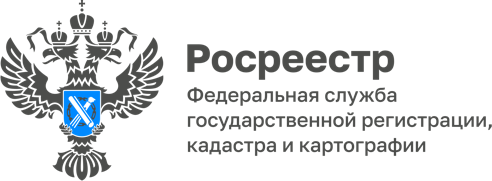 В Росреестре Адыгеи проведут прием гражданВ день Конституции РФ, 12 декабря 2022 года, Управление Росреестра по Республике Адыгея и региональная Кадастровая палата проведут консультации по вопросам недвижимости. Специалисты учреждения окажут консультационную поддержку жителям каждого района республики.12 декабря граждане смогут получить подробные разъяснения по вопросам, касающимся:кадастрового учета и регистрации прав на недвижимое имущество;порядка предоставления сведений из ЕГРН;порядка исправления реестровых и технических ошибок в сведениях ЕГРН;порядка получения сведений из государственного фонда данных, полученных в результате проведения землеустройства;определения и оспаривания кадастровой стоимости объектов недвижимого имущества;государственного земельного надзора;порядка получения невостребованных документов.«Прямое общение с гражданами способствует качественному и быстрому решению конкретных личных вопросов. В ходе консультирования жители республики получат разъяснения от специалистов, непосредственно занятых в учетно-регистрационной сфере», – говорит директор Кадастровой палаты республики Аюб Хуако. Консультации будут проводиться 12 декабря с 9:30 до 17:00 по предварительной записи:г. Майкоп, ул. Краснооктябрьяская, д. 44,телефон (8772) 57-18-87;г. Майкоп, ул. Юннатов 9 «Д», телефон (8772) 59-30-46;п. Тульский, ул. Школьная, 24, телефон: (87777) 2-12-18;а. Тахтамукай, ул. Совмена, 17/1, телефон (87771) 4-13-96;а. Понежукай ул. Ленина,718 (8772)59-30-46(4062);г. Адыгейк, ул. Советская, 2, телефон: (87772) 9-12-01;ст. Гиагинская, ул. Почтовая, 38, телефон: (87779) 9-16-33;а. Кошехабль, ул. Дружбы народов, 57, телефон: (87770) 9-27-67;а. Хакуринохабль, ул. Шовгенова, 14, телефон: (87773) 9-24-46.«Регулярная информационная работа и консультирование способствуют росту правовой грамотности населения. Как показала практика, такой формат востребован населением: с начала текущего года профессиональную правовую помощь уже получили более полусотни граждан», – прокомментировала руководитель регионального Управления Росреестра Марина Никифорова.------------------------------------Контакты для СМИ: (8772)56-02-4801_upr@rosreestr.ruwww.rosreestr.gov.ru385000, Майкоп, ул. Краснооктябрьская, д. 44